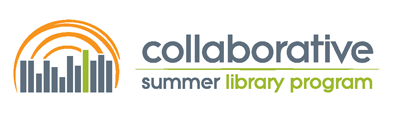 Type Your Name Hereattended the December 7, 2023Collaborative Summer Library Program’s Summer Symposiumand has successfully completed the following number of education hours:Type the number of hours you earned here hours(Note: The keynote and sessions are each worth 1 education hour.)Awarded on December 7, 2023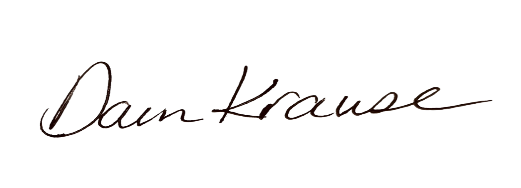 Dawn Krause / CSLP Executive Director